鋳鉄管継手部水圧試験記録工事名称	　　　　　　　　　　　　　　　　　　実施年月日	〇〇　　　年　　　月　　　日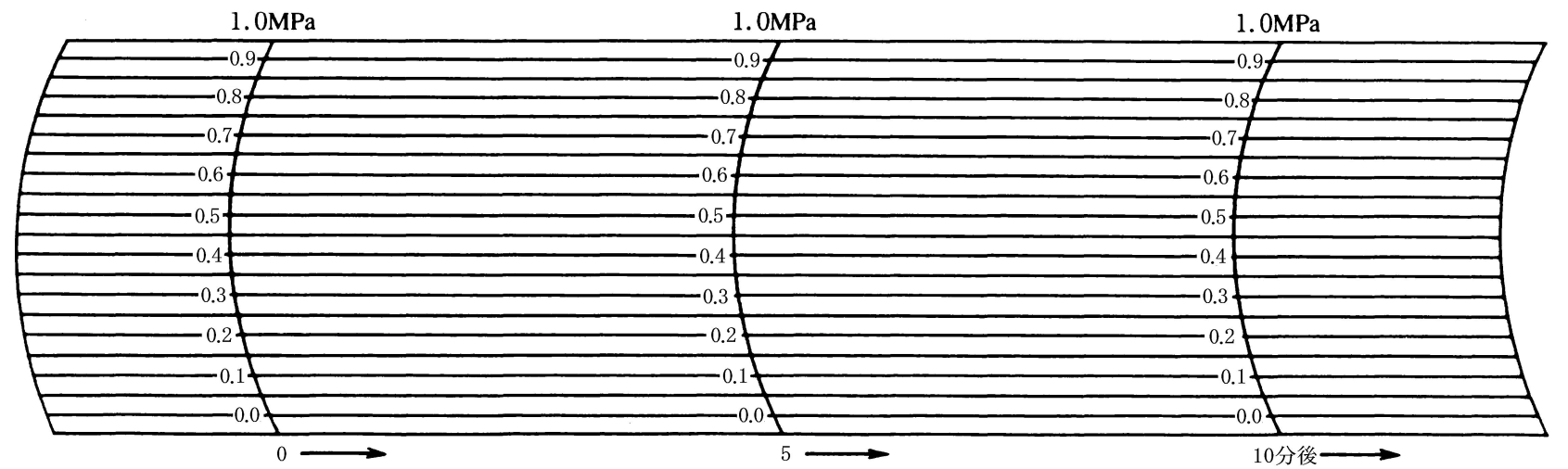 鋳鉄管継手部水圧試験記録工事名称	　　　　　　　　　　　　　　　　　　実施年月日	〇〇　　　年　　　月　　　日備　考　　　　　　　　　　　　　　　　　　　　　　　　　　　　　　　　　 □監理技術者　　　　　　　　　　㊞　　　　　　　　　　　　　　　　　　　　　　　　　　　　　立会人　 □主任技術者　　　　　　　　　　㊞　　　　　　　　　　　　　　　　　　　　　　　　　　　　　　　　　 □現場代理人　　　　　　　　　　㊞